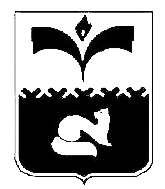 ДУМА ГОРОДА ПОКАЧИХанты-Мансийский автономный округ – ЮграРЕШЕНИЕот   26.02.2015 						                                  № 7В соответствии с пунктом 18 статьи 1 Федерального закона от 23.06.2014 №171-ФЗ «О внесении изменений в Земельный кодекс Российской Федерации и отдельные законодательные акты Российской Федерации», Дума городаРЕШИЛА:	1. Признать утратившим силу решение Думы города Покачи от 24.05.2010 №34 «О Положении о порядке предоставления земельных участков, находящихся в государственной или муниципальной собственности, для целей, не связанных со строительством на территории города Покачи» (газета  «Покачевский вестник» от 11.06.2010 №22).2.  Настоящее решение вступает в силу с 1 марта 2015 года.	3. Опубликовать настоящее решение в газете «Покачевский вестник».4. Контроль за выполнением решения возложить на постоянную комиссию Думы города по соблюдению законности и местному самоуправлению (председатель Ю.И. Медведев).О признании утратившим силу решения Думы города Покачи от 24.05.2010 №34 «О Положении о порядке предоставления земельных участков, находящихся в государственной или  муниципальной собственности, для целей, не связанных со строительством на территории города Покачи»Глава города Покачи Р.З. Халиуллин ____________________Председатель Думы города ПокачиН.В. Борисова ________________________________